15. základní školy v Plzni 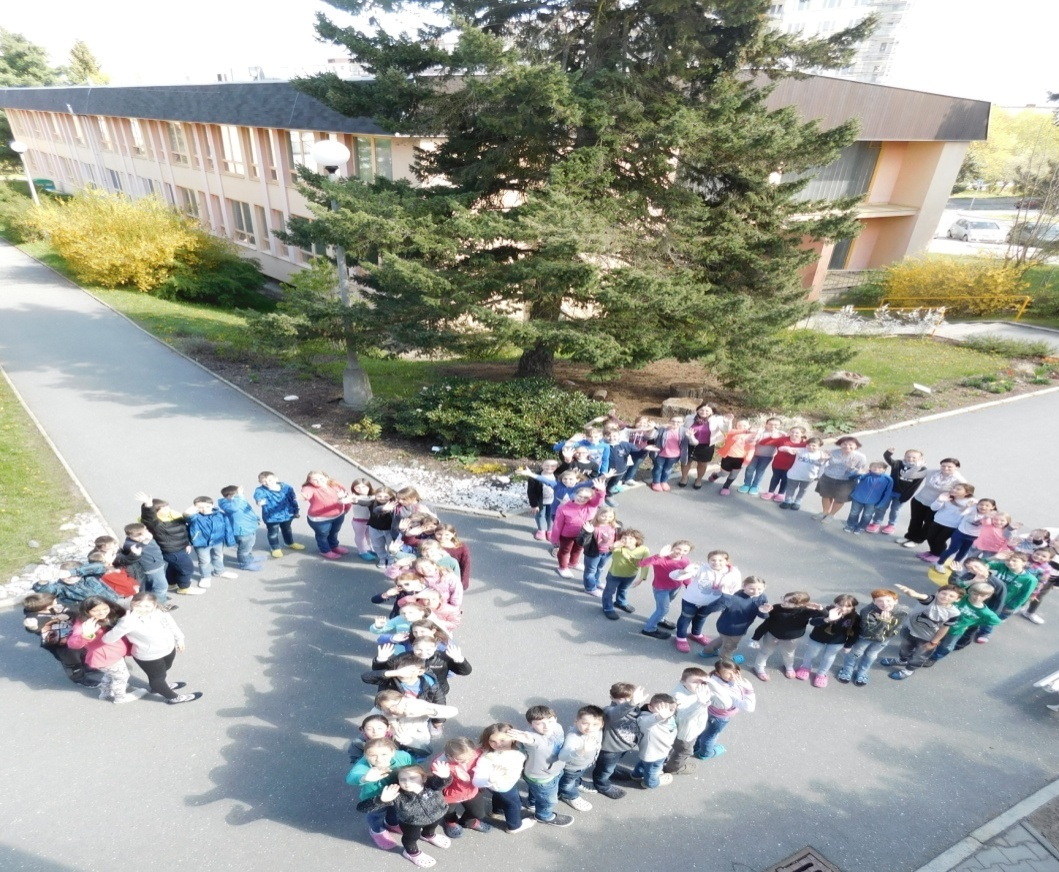 	 za školní rok 2016/2017                      V tomto školním roce slavila 15. ZŠ                          20. výročí svého založení.OBSAH  VÝROČNÍ  ZPRÁVY: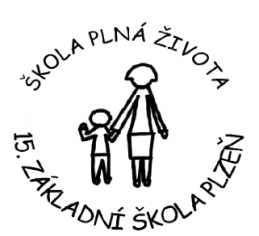 Základní údaje o škole					Personální zabezpečení činnosti školy				Údaje o zápisu k povinné školní docházce a další zařazení absolventů škol Výsledky výchovy a vzdělávání žáků Prevence sociálně patologických jevů			Nadstandardní aktivity školyÚdaje o zapojení školy do mezinárodních programůÚdaje o školou realizovaných projektech financovaných z cizích zdrojůÚdaje o výsledcích inspekce provedené ČŠI		Spolupráce školy s organizacemi a partnery při plnění úkolů ve vzdělávání	Vlastní hodnocení školy	Hospodaření školy za kalendářní rok 2016			Přílohy:		Fotografie pedagogického sboruZe života 15. ZŠ  Školní časopisHumanitární aktivityVýroční zpráva 15. základní školy v Plzni za školní rok 2016/2017Tato výroční zpráva je zpracována na základě osnovy požadované zřizovatelem, v souladu se školským zákonem č. 561/2004 Sb. ve znění pozdějších předpisů a vyhláškou č.15/2005Sb., respektive vyhláškou 195/2012 Sb. ve znění pozdějších předpisů, kterou se stanoví náležitosti dlouhodobých záměrů a výročních zpráv. Základní údaje o škole   Název školy15.základní škola Plzeň, Terezie Brzkové 33-35, příspěvková organizace úplná adresa: 15.základní škola Plzeň, Terezie Brzkové 33-35, 318 00 PlzeňIČO: 68784619zřizovatel školy: Plzeň, statutární městoředitelka školy: Mgr. Soňa Pavelková telefonní spojení: 378027362faxové spojení: 377380260e-mailové spojení: pavelkovaso@zs15.plzen-edu.czwebové stránky školy: www.zs15plzen.cz    Poslední zařazení v rejstříku škol Poslední aktualizace ze dne 15.10.2007, č.j. ŠMS/4899/07 s účinností od 15.10. 2007   Seznam pracovišťObory vzdělání, které škola vyučuje v souladu se zápisem v Rejstříku škol a školských zařízení  Součásti školy 1.6	Zařízení školního stravování* uvádějte bez cizích strávníků1.7	Zajištění dalšího stravování* podle vyhlášky č. 107/2005 Sb., o školním stravování, ve znění pozdějších předpisů 	Typ školy - úplná15. ZŠ je plně organizovanou školou s  1. - 9. ročníkem, na odloučeném pracovišti   v Křimicích probíhá výuka v 1.-5. ročníku. 1.9      Spádový obvod školy - Plzeň 31.10     Speciální třídyMateriálně technické zajištění školy15.ZŠ se nachází ve třetím obvodu města Plzně, v klidné části skvrňanského sídliště. Hlavní budova je tvořena čtyřmi pavilony. Rozsáhlý venkovní areál, jehož součástí je i školní zahrada a několik hřišť,  umožňuje výuku v přírodě,  práci na školní zahradě, sportovní vyžití a další herní, vzdělávací a relaxační aktivity žáků.Škola je velmi dobře vybavena, kromě kmenových tříd je pro výuku využívána odborná učebna fyziky, chemie, přírodopisu, výpočetní techniky, cizích jazyků, hudební a výtvarné výchovy ( keramická dílna s pecí a hrnčířským kruhem ). K dispozici má škola čtyři interaktivní tabule. Školní počítačová síť je rozvedena po celém komplexu  školy, všechny třídy i kabinety učitelů jsou vybaveny PC. V červenci 2016 proběhla za podpory SITmP kompletní rekonstrukce počítačové sítě. Žáci i učitelé mají možnost využívat informační  centrum, žákovskou i učitelskou knihovnu. Výuka tělesné výchovy probíhá ve 3 tělocvičnách a víceúčelovém hřišti s umělohmotným povrchem.Součástí školy je školní družina umístěná v pavilonu horní budovy a školní jídelna. V průběhu školního roku pokračovala další etapa výměny plastových oken na horní  budově školy, modernizace učitelských i žákovských toalet a první etapa rekonstrukce tělocvičen. Odloučené pracoviště v Křimicích se nachází v dlouhodobě pronajatých prostorách Střední průmyslové školy dopravní. Tato budova je umístěna v pátém plzeňského obvodu.  Výuka probíhá v pěti učebnách.  K dispozici je též prostor pro školní družinu, počítačová učebna, knihovna pro žáky i učitele, kancelář pro vedoucí učitelku a kabinet pro učitele. Výuka tělesné výchovy probíhá v tělocvičně SPŠD a na venkovním hřišti. Stravování žáků je zajištěno v jídelně SPŠD.   Školská rada Školská rada byla založena1.1.1999, má 12 členů.Pravidelně se schází minimálně 2x ročně. V červnu 2014 proběhly poslední volby členů Školské rady z řad zákonných zástupců žáků a pedagogických pracovníků.2    	Personální zabezpečení činnosti školy2.1	Odborná kvalifikace (dle zákona č. 563/2004 Sb.)2.2	Počet absolventů s odbornou kvalifikací, kteří ve šk. roce nastoupili do školy: 22.3	Počet učitelů s odbornou kvalifikací, kteří ve školním roce nastoupili do školy: 62.4	Počet učitelů s odbornou kvalifikací, kteří ve školním roce odešli ze školy: 52.5	Nepedagogičtí pracovníci – počet: 202.6	Věkové složení učitelů2.7	Údaje o DVPP včetně řídících pracovníků školy2.8	Asistenti pedagogaPočet celkem (fyzický/přepočtený): 		8 / 2,87				pro žáky se soc. znevýhodněním (fyzický/přepočtený): 0pro žáky se zdravotním postižením (fyzický/přepočtený): 8 / 2,87	Údaje o zápisu k povinné školní docházce a další zařazení absolventů škol3.1	Zápis žáků do 1. třídy pro školní rok 2016/20173.2	Údaje o přijímacím řízení na střední školu3.3* vyčlenit z celkového počtu absolventů ZŠ dle 3.2.3.4Kurzy k doplnění základního vzdělání Výsledky výchovy a vzdělávání žáků4.1	Prospěch žáků (stav k 31. 8.)počet žáků plnících PŠD zvláštním způsobem zahrnout zvlášť (§ 38, § 41, § 42)4.2	Chování žáků4.3	Docházka žáků (celkem za školní rok)4.4		Přestupy žáků mezi ZŠ 4.4.1	Počet žáků, kteří odešli na jinou ZŠ: 26Důvody: stěhování, změna rodinných poměrů, víceletá gymnázia 	4.4.2	Počet žáků, kteří přišli z jiné ZŠ: 24Důvody: stěhování, speciální vzdělávací potřeby, zájem o třídy s rozšířenou výukou Hv, Vv a přírodovědných předmětůPrevence rizikových jevůVe školním roce 2016/2017 jsme v rámci prevence spolupracovali s Mgr. Martinou Vlčkovou (okresní metodičkou prevence), s MP Plzeň, se SZŠ a VOŠ Plzeň, s organizací MPPROMO Praha, s MO Plzeň 3, s Občanskou poradnou Plzeň, Zdravotnickým ústavem se sídlem v Ústí nad Labem, Národní iniciativou pro život – pí. J. Kultovou, s organizací SANANIN z. ú. – p. Husová, se spol. „Řekni Ne drogám, řekni ANO životu“,  s Harmonia Universaliso.s., se  ZZS Plzeňského kraje – p. Šlehoferovou a  HZS v Plzni – p. Vrbou,  s Policií ČR.       Na 2. stupni byl pro žáky 6. tříd uspořádán Den zdravého životního stylu. Výběr žáků 6. – 9. tříd se zúčastnil Branného dne.       Stanovené cíle pro školní rok 2016/2017, zejména podpora zdravého životního stylu a budování pozitivních mezilidských vztahů, naplňovali třídní učitelé žáků prvního stupně především v realizacích plánovaných tematických dnů (Vánoční dílny, Čtu, čteš, čteme, aneb čtení nás baví), výběrem a koordinací vstupů výše uvedených institucí do třídního kolektivu a nabídkou mimoškolních aktivit pro rodiče a děti (Jdi nebo utíkej – Skvrňanská 20, Run and Help – pro Konto Bariéry). Uspořádané akce 2016/2017Nadstandardní aktivity6.1	Zájmová činnost organizovaná školou ve šk. roce 2016/2017ODLOUČENÉ  PRACOVIŠTĚ  KŘIMICE6.2	Mimoškolní aktivityAkce pro žáky a rodiče: Noc s Andersenem pro 1.-3.ročníky, Pasování na čtenáře, školy v přírodě pro žáky 1. stupně, soustředění DPS Mariella, besedy, exkurze, krajinářský kurz pro žáky z výtvarného vzdělávacího modulu, školní výlety,  tematické, kostýmové a projektové dny, slavnostní rozloučení s absolventy  5. a 9. tříd,  tuzemský jazykový pobyt žáků 5. roč.,  výukové programy v ZOO Plzeň, vánoční a velikonoční jarmark, Karlovarský skřivánek, Den otevřených dveří, slavnostní Akademie k 20. výročí založení školy v Měšťanské Besedě, účast DPS Sluníčka na celostátní přehlídce DPS Světlo za Lidice, Zahradní slavnost Sportovní akce: Mc Donald Cup, Mikulášský turnaj ve stolním tenise, Velikonoční florbal, Hejtmanův pohár, Street hockey cup, Velikonoční turnaj v kopané a ve florbale, Branný den s Městskou policií, zimní sporty – bruslení, lyžařský kurz na Šumavě, sportovní zájmová činnost, orientační běh, přespolní běh, soutěže AŠSK. Akce školní družiny:Masopustní karneval, beseda s pracovníky Psího útulku na Borských polích, rukodělné aktivity, sportovní aktivity, aktivity na podporu technického vzdělání ve spolupráci se SOUE, kde žáci využívali především stavebnice Merkur, Lego a Boffin. Aktivity na podporu environmentální výchovy spojovalo v letošním školním roce téma „Voda“ v rámci mezinárodního programu EKO škola a téma „Zdravý životní styl“, v rámci kterého žáci pracovali na projektu Ze zahrady na talíř a Menu pro změnu. 15. ZŠ se stala Krajským centrem sdílení dobré praxe v oblasti školního stravování, je zapojena do projektu Zdravá školní jídelna a Skutečně zdravá škola. . Žáci se zúčastnili také eko – tematických dnů a několika exkurzí. V rámci podpory EVVO se naše škola i v letošním  roce zapojila do ekologické sběrové soutěže společnosti AVE. Finanční zisk ze sběrové soutěže opět věnujeme na nákup učebních pomůcek, květin do školní zahrady a podporu EVVO.  Aktivity na podporu technického vzdělávání: v rámci spolupráce se SOUE navštěvovali žáci 6. a 8. ročníků dřevo, kovo a elektro dílny. Žáci 2. stupně se zúčastnili krajského kola soutěže Technika má zlaté dno a národního finále soutěže Talenty pro firmy.Návštěvy kulturních a vzdělávacích akcí Pořady z nabídky Divadla Alfa, Divadla J.K.Tyla, Západočeské galerie, výstavy, výchovné koncerty, Anglické divadlo The Bear EducationalTheatre, spolupráce s veřejnou knihovnou, kulturní pořady v M klubu, Den s fyzikou, Pivovarské muzeum, Muzeum loutek, ZOO Plzeň – výukové programy, Techmania. Kulturní akce uspořádané pro obec a veřejnostKoncerty dětských pěveckých sborů Berušky, Sluníčka a Mariella v tuzemsku i zahraničí pro žáky a rodiče, pro seniory v domovech důchodců .- řada vánočních, jarních a letních koncertů. Účast na Noci kostelů v KVK centru, dobročinném koncertě Diecézní charity na podporu rozvojových projektů v Jižní Americe. Koncerty školních hudebních skupin, Festival  Podzimní, Jarní a Letní Mladá muzika Made in Skvrňany, zpívání koled. Besídky a vystoupení pro mateřské školy a rodiče, besedy s rodiči předškoláků v MŠ. Slavnostní Akademie v Měšťanské Besedě k 20. výročí založení školy. Humanitární aktivityFond Sidus – veřejná sbírka určená na dovybavení Pediatrické kliniky FN Motol v Praze Hnutí na vlastních nohou – účast na stonožkových akcích a projektech veřejné sbírky projektu Šance - prodej drobných výrobků na pomoc dětských nemocnicNadace  Liga proti rakovině – Květinový dne ve škole Srdíčkový den, který pořádá občanské sdružení Život dětemve spolupráci s Klubem rodičů účast v projektu Diecézní charity Plzeň Adopce na dálku sponzorství pro ZOO Plzeň  sbírka pro Psí útulek na Borských polích – besedy ve ŠDFond ohrožených dětí– veřejné sbírkyČeský svaz ochránců přírody, Záchranná stanice živočichů v Plzni. 6.3 	Partnerství se školami v tuzemskuSpolupráce s OŠ MŠ ZŠ Zbůch v oblasti inkluzivního vzdělávání.      Partnerství se školami v zahraničíGrundschulle v Olbernhau, Německo – partnerství dětského pěveckého sboru Mariella Grundschulle v Kollnburgu, Německo – partnerství dětského pěveckého sboru SluníčkaUniverzita v Plymouth, Velká Británie – mezinárodní pedagogická praxe6.5	Zapojení do projektůMezinárodní programy: Les ve škole			       Eko škola Partnerské projekty: „Systémová podpora inkluzivního vzdělávání v ČR" „Společenství praxe pro rozvoj sociálních a občanských kompetencí“  „Centrum kolegiální podpory“ 6.6	Výchovné poradenstvíVyhodnocení Koncepce výchovného poradenství a realizovaných programůPráce se žáky se speciálními vzdělávacími potřebami:pravidelně spolupracujeme s PPP Plzeň – město a SPC, žádosti o vyšetření jsou po konzultaci s rodiči podávány průběžně, IVP a nově PLPP jsou tvořeny ve spolupráci s rodiči a průběžně vyhodnocoványANP žáků 1. stupně probíhá jednu hodinu týdně u žáků 2.-4. ročníkupro žáky 1.ročníku probíhá reedukační hodina jedenkrát týdně, u 1 žáka byla nastavena ped. intervencepéče o nadané žáky je realizována individuálně Pomoc vycházejícím žákům při volbě povolání:žáci 9. ročníků navštěvují ÚP Plzeň – město, účastní se projektu INFOKARIÉRA, v listopadu se koná pravidelně aktiv se zástupci SŠ a SOU, škola spolupracuje se SŠ, individuální konzultace s VP je možná kdykoli po předchozí domluvěv 8. a 9. ročnících je v rámci hodin Pč vyučována „Volba povolání“ Spolupráce s PPP, rodiči, policií, ÚMOPráce s problémovými žáky:  pohovory s rodiči a vých. komise probíhajíprůběžně– celkem se uskutečnilo12výchovných  komisípravidelně spolupracujeme s  ÚMO Plzeň 3, SPC, Policií ČR, Městskou policií a okresní metodičkou prevence Mgr.Vlčkovou a SVP, s DD 3 žáci docházeli ambulantně do SVP, pro 1 žáka byl doporučen dvouměsíční pobyt, který bude realizován v září-říjnupravidelně VP předávají TU aktuální nabídky výchovných pořadů a programů6.7		Účast v soutěžíchú.ř. – úspěšný řešitel, zvl.c.- zvláštní cena, ču – čestné uznáníÚdaje o předložených a školou realizovaných projektech fin. z cizích zdrojůI. Údaje o zpracovaných projektech:OŠMT MMP – podány 4 žádostiÚMO Plzeň 3 – podány2 žádostiStředisko služeb školám – podány 2 žádostiFond Zelený poklad – podána 1 žádostEDUin  – podána 1 žádostKÚ PK – podána 1 žádostCelkem podáno: 11 žádostí o grant nebo příspěvekII. Úspěšné granty:OŠMT MMP			-     4 projektyStředisko služeb školám	-     2 projektÚMO Plzeň 3			-     1 projektZelený poklad			-     1 projektEDUin				-     1 projektKÚ PK			-     1 projektCelkem úspěšných:		10   projektůIII. Získaná podpora:	322.822,-KčÚdaje o výsledcích inspekční činnosti provedené ČŠI ve školním roce 2016/2017termín inspekční činnosti: leden 2017 a červen 2017 závěry inspekční činnosti: šetření stížnosti v lednu 2017 - tvrzení zákonného zástupce bylo vyhodnoceno jako nedůvodné a neprokazatelné. šetření stížnosti z června 2017 – tvrzení zákonného zástupce vyhodnoceno jako důvodné9  Spolupráce školy s odborovými organizacemi, organizacemi zaměstnavatelů a dalšími partnery při plnění úkolů ve vzděláváníSpolupráce s tuzemskými partneryV oblasti pedagogicko-vzdělávacíZČU PF Plzeň – především středisko náslechové praxe, katedra jazyků a hudební kulturyKlub rodičů a přátel školy při 15.ZŠŠkolská rada15.ZŠZákladní umělecká škola - pronájem prostor v areálu 15. ZŠKCVJŠ, NIDV - v rámci DVPP OŠMT MMP, KÚ PKAsociace aktivních škol, Asociace ředitelů základních škol ČR60. a 73. MŠ- besedy s rodiči předškoláků, akce pro děti Pedagogicko-psychologická poradna PlzeňStředisko výchovné péče- konzultace s rodiči problémových žáků, diagnostické pobyty SPC Zbůch - péče o žáky se SVP, vyšetření, terapie, konzultace s rodiči DD DominoÚMO Plzeň 3, ÚMO Plzeň 5– předevšímodbor sociální a právní ochrany dětíPolicie ČR - besedy pro žáky Úřad práce Plzeň – město-  volba povolání, návštěva žáků 9. roč. Tyfloservis- Den s Tyfloservisem v rámci rodinné výchovyČeské sběrné suroviny -  účast ve sběrové ekologické soutěžiBOVYS – projekt Ovoce do školV oblastikulturně-vzdělávacíKnihovna města Plzně, M klubZápadočeská galerie Plzeň, Galerie PaletkaDD Alfa, DJKT, Plzeňská filharmonieSOU elektrotechnické - pronájmy sálu na školní koncerty a vystoupení  Klub důchodců  Skvrňany- vystoupení DPS, výroba keramických dárkůKVK centrum - pronájem prostor pro kulturní akce školyV oblasti humanitárníFond Sidus – veřejná sbírka určená na dovybavení dětských zdravotnických zařízení Nadace  Liga proti rakovině - zajištěníKvětinového dne ve škole Hnutí Na vlastních nohou– účast na stonožkových akcích a projektech Diecézní charita Plzeň - besedy, adopce na dálkuZOO Plzeň- sponzorství, účast na vzdělávacích akcíchPsí útulek na Borských polích– besedy ve ŠD, sbírka pro psí útulekŽivot dětemo.s., CPK Chrpa, Fond ohrožených dětí– veřejné sbírkyProjekt Šance- prodej drobných výrobků na pomoc dětských nemocnicČeský svaz ochránců přírody - sběr potravy pro zvěřZáchranná stanice živočichů v Plzni – výtěžek z prodeje školního časopisuV oblasti sportovníZimní stadion v Plzni a Třemošné- bruslení pro žáky 1. a 2. stupně 33.ZŠ Plzeň- plavecký výcvik, využití atletického areálu, dopravního hřištěSpolupráce se zahraničními partneryZČU PF Plzeň- partnerská univerzita ZČU v Plymouth – Velká Británie- katedra anglického jazyka – dlouhodobá účast zahraničních studentů ve výuce v rámci pedagogické praxe, účast na jazykových pobytech žáků DPS Mariella- spolupráce se zahraničními pěveckými sbory – SRN, Polsko, Švýcarsko, FrancieOxford University Press- pilotování učebnic, programů na interaktivní tabuli, ukázkové hodiny			Tandem– česko-německé projekty, účast rodilých mluvčí ve výuce NJ10.              Vlastní hodnocení školyVlastní hodnocení 15. základní školy je zaměřeno na cíle, které si škola stanovila v koncepčním záměru dalšího rozvoje  a ve školním vzdělávacím programu. Hlavní oblasti vlastního hodnocení 15. základní  školy jsou:podmínky ke vzděláváníprůběh vzdělávánípodpora školy žákům a studentům, spolupráce s rodiči, vliv vzájemných vztahů školy, žáků, rodičů a dalších osob na vzdělávánívýsledky vzdělávání žáků řízení školy, kvalita personální práce, kvalita dalšího vzdělávání pedagogických pracovníkůúroveň výsledků práce školy, zejména vzhledem k podmínkám vzdělávání a ekonomickým zdrojůmEvaluační nástroje - podklady pro vlastní hodnocení byly čerpány především z těchto zdrojů:pedagogická dokumentace a dokumentace žákůekonomická dokumentace, vnitřní statistické údaje školy výstupy z kontrolní a hospitační činnostidotazníky, rozhovory, diskuze, workshopy, pozorování a jiné evaluační indikátoryzprávy předsedů MZ, třídních učitelů, zápisy z třídních aktivůsebehodnocení a hodnocení – pracovní portfoliaOvěřování výsledků vzdělávání žáků  Žáci 3.,5.,7. a 9. ročníků absolvovali interní testy ročníkových výstupů vytvořené dle ŠVP „Škola plná života“ pedagogickým sborem 15. ZŠ (český jazyk, matematika, cizí jazyky a naukové předměty). Žáci 9. ročníků byli navíc zapojeni do výběrového zjišťování výsledků prostřednictvím inspekčního systému elektronického testování – jednalo se o matematiku, anglický jazyk a globální rizika. Dále v rámci longitudinálního výzkumu CLOSE byli žáci 9. ročníků testováni v oblasti jazykových dovedností, čtenářské gramotnosti, matematiky a kompetencí k učení.Dotazníková šetření:V průběhu školního roku bylo provedeno také každoroční dotazníkové šetření pro zákonné zástupce žáků 1. a 6. ročníků a žáky 9. ročníků.   Hospodaření školy za kalendářní rok 2016 Údaje o zaměstnancích Základní údaje o hospodaření školyv tis. KčTato výroční zpráva byla předložena k projednání pedagogické radě školy dne 1. září 2017. Školskou radou byla schválena dne 16. října 2017. Datum:                                       	Podpis ředitele školy                                                                                           		     Razítko organizaceAdresaPočet třídPočet žákůHlavní budova, ředitelstvíTerezie Brzkové 33-35, PlzeňMísta poskytovaného vzdělání nebo školských služebTerezie Brzkové 33-35, Plzeň40913Odloučené pracovištěPrůkopníků 290, Křimice599Popis oboru Kód oboruKapacita oboruNázev ŠVPČ. j.v ročníkuŠVP Škola plná životaŠVP 1/4-20161.- 9. ročníkNázev součástiPočet žákůPočet tříd, oddělení, skupin2016/20172016/2017MŠ00ZŠ101545ŠD38213ŠK00Celková kapacita jídelny Počet dětských strávníkůPočet dospělých strávníků *Celkový počet zaměstnancůPřepočtený počet zaměstnanců12308678398,5Příprava dietního stravování (bezlepková a šetřící dieta) *neProjekt Mléko do školanoProjekt Ovoce a zelenina do školanoPočet třídPočet zařazených žákůPoznámkaPřípravná třída00Speciální třída00Dle výkazu M 3S rozšířenou výukou29635Dle ŠVP vzdělávací moduly zaměřené na Hv, Vv a přírodovědné předmětyFyzický / přepočtený%Celkový počet pedagogických pracovníků80,533 / 69,758100Z toho odborně kvalifikovaných       80,303 / 69,528           99,7VěkUčiteléUčiteléMužiŽenydo 35 let21236 – 50 let22351 – 60 let21460 – více let09Celkem664Rodičovská dovolená06Název akcePočet zúčastněných Jak na adaptační kurz4Kariérní řád v praxi1Vyhledávání a identifikace nadání1Syntaktická problematika češtiny ve výuce1Jak na finanční gramotnost na I.stupni ZŠ1Jihovýchodní Asie I.1Jak na výuku literatury1Zapojení rodičů do předškolní a školní přípravy dětí1Týmové dny - zajímavá skupinová výuka pro 1. stupeň ZŠ2Jak na adaptační kurz3Problémové chování - co s ním?1O barevném království - hudební dílna2Muzeum loutek3Jak pracovat se žáky s poruchou učení ve výuce němčiny?1Agrese a agresivita dětí a mládeže1FRED - názorná výuka1Poznávání neživé i živé přírody prostřednictvím pokusů2Jednání s nespokojenými rodiči2Uplatňování metod výuky tvůrčího psaní na 1.st. ZŠ2Českolipsko a Máchův Máj1Příběhy na niti - Muzeum loutek1Vyjdu i s mimozemšťanem1Hry s pohybem trochu jinak1Ochrana člověka za mimořádných situací2Konference OUP pro vyučující anglického jazyka1Rozvoj a ověřování čtenářských dovedností u žáků 1.st. ZŠ2Jak na kázeň ve třídě3Žák s potřebou podpůrných opatření v běžné ZŠ1Hrajeme si s dějinami1Zdravotnický kurz2Podpora výuky práce s fotografií na ZŠ1Aplikace podpůrných opatření v praxi. 2Aktuální školská legislativa2Metody aktivizace a motivace žáků v hodinách matematiky na 1. stupni ZŠ2Cestička do školy aneb Zítra budeme školáci2S pohádkou to dokážu2Nutriční gramotnost1Děti na startu - všestranná pohybová příprava dětí2Nezvyklé metody v hodinách ČJ3Podpora škol formou projektů zjednodušeného vykazování2Hry s pohybem trochu jinak1Tajemství barev1Žák s potřebou podpůrných opatření v běžné ZŠ1Angličtina: Mám ve třídě dyslektika1Český pravopis: kodifikace a úzus1Kavkaz1Tvořivé pokusohraní3Kreativní výtvarné techniky - Drátované šperky1Základy ekonomického a finančního vzdělávání2Jak zvládat kritiky a řešit konflikty1Asistent pedagoga ve víru změn!1Kyberšikana. Bezpečný internet.1Principy práce s žáky s odlišným mateřským jazykem. 1Exkurze do moderní literatury pro děti mladšího školního věku1Budíčky - Cesta k motivaci aktivního učení4Jak pečovat o žáky mimořádně nadané15ti minutové aktivity do hodin AJ1Úvod do výuky češtiny jako druhého/cizího jazyka. 1Hudební dílna aktivního poslechu1Sebepoznání k rozvoji osobnosti1Vytváříme jednoduše aktivity do výuky1Šikana na základních školách1Prvouka a vlastivěda není žádná těžká věda1Společné vzdělávání1Kdo si hraje, umí líp2Lékaři, šamani a ranhojiči1Velké otázky o světě1Historická procházka Plzní 1Kurz německé konverzace 1Kurz anglického jazyka5Stravování podle 5 elementů 70Čtenářské dílny25Školní úrazy70CELKEM272Počet dětí u zápisuPočet odkladů PŠDOčekávaný počet dětíOčekávaný počet tříd188241516Početabsolventů celkem(absolvent ZŠ = 9 let PŠD)Přijatí naPřijatí naPřijatí naPřijatí naPřijatí naPřijatí naPočetabsolventů celkem(absolvent ZŠ = 9 let PŠD)Gymnázia4 letá Gymnázia 6 letáGymnázia 8 letáSOŠSOUJiné98155466170Počet žáků----------------- přihlášených na víceletá gymnázia32- přijatých na víceletá gymnázia9Počet žáků – absolventů ZŠ dle 3.2. *----------------- kteří dokončili ZŠ v nižším než 9. ročníku 0- kteří nepokračují v dalším vzdělávání0Počet kurzůPočet absolventů00Počet žáků celkemProspělo s vyznamenáním (s pochvalou)ProspěloNeprospěloOpravné zkouškyHodnoceno slovně1012731281021Snížený stupeň z chováníPočet žákůPočet žákůSnížený stupeň z chování1. pololetí2. pololetí- z toho 2. stupeň25- z toho 3. stupeň02Počet omluvených hodin celkem76 005Počet neomluvených hodin celkem321. třídyVeselé zoubkyKurz první pomoci pro prvňáčkyDuhová pohádkaCvičení s fyzioterapeutkouBezpečnost v dopravě2. třídyDuhová pohádka Bezpečně v dopravěExkurze HZS Plzeň-SlovanyNa světě nejsi sám3. třídyVítej na paluběNa světě nejsi sámŠikana4. třídyŠikanaJsi online I.Vítej na paluběExkurze ZZS Plzeňského kraje5. třídyJsi on-line I.Exkurze ZZS Plzeňského krajeNa světě nejsi sám10 věcí, které by tvoji přátelé měli vědět o drogáchZábavní pyrotechnika6. třídyAdaptační kurzJsi on- line II.7. třídyPobavme se o alkoholuŠikana8. třídyKurz 1. pomociProjekt HOPDrogy9. třídyDluhové pastiPrevence neplánovaných těhotenství a interrupcívýběr žákůBranný denNázev kroužkuVedoucí 1Angličtina na Pc pro 3. - 5.rKolorosová 2Cvičení pro radost s jógou 1.+2.r.Roubová3Čeština pro cizince z 15.ZŠVaníčková4Deskové hryŠoupalová5Drátkování 3. – 5.r.Čekanová6EkoškoláčekHortová, Zýková,Jančová7Florbal 4. – 5.Friebel8Florbal 8. – 9.Friebel9Fotbal 1. – 3. Kozlová,Pustovojtová10Fotbal 4. a 5. roč. (hoši i dívky)Bohmannová11Fyzikální experimentyRejlová12Hrátky s atletikouHortová13Hudební skupinaKrček14Hudební skupinaKrček15Hudební skupinaKrček16Hudební soubor Little BandKrček17Keramika 2. – 9. r.Matoušková 18Kresba, malbaŠrámková 19Kresba, malbaŠrámková 20Malí chemikové 2. – 5.r.Strouhal21Malování pro radostKubíková22Matematika – příprava na přij.zk. pro žáky 9.r.Kocánková23Němčina pro začátečníkyRajská24Notičky (pro nehudební 1. třídy)Hurtová25PavučinkaKřižanová, Netušilová26Pohybové hry 1. – 3.Kofroňová27Pohybové hry 4. – 5.Kofroňová28Povídálek 1. – 2.Roubová, Kohoutová29Příprava na přij.zk. z Čj pro žáky 9.r.Fiřtová30Příprava na přij.zk. z Čj pro žáky 9.r.Fiřtová31Příprava na přij. zk. z Čj pro žáky 9.r.Němcová32Receptíky pro kuchtíky – 2.-5.r-pokročilíKozáková33Rybářský kr. – začáteč. 2. – 7.r.Kozlová 34Rybolov 2. – 7.r.Kozlová35SluníčkaBezděková, Kubeš, Macháčková36SluníčkaBezděková, Kubeš, Macháčková37Šachy - pokročilíPalková 38Šachy - začátečníciPalková 39Šikulové 2. – 5.r.Hortová40TurisťáčekHortová, Hurtová41Vokální soubor Little VoxBezděková42Vybíjená 4. – 6. roč.Čekanová43Začínáme s divadlem 3. – 5.rKohoutová44Začínáme s divadlem 1. – 2.rKohoutová45Zdravé receptíky pro kuchtíky 2. – 3.r.-začáteč.Kolorosová46Zumba 1. – 3.roč.Fikarová47Zumba 4. – 6.roč.Fikarová1AngličtinaPoláková2Kroužek dovedných rukouCubrová3Kroužek dovedných rukouCubrová4Kroužek dovedných rukouCubrová5Dramatický kroužekKofroňová6Kroužek pohybových a sport. her Kofroňová7Kroužek volejbaluKřenováSoutěž/typ/Název soutěže2016 -2017Počet zúčastněných žákůUmístěníUmístěníUmístěníUmístěníSoutěž/typ/Název soutěže2016 -2017Počet zúčastněných žáků1.místo2.místo3.místoÚspěšný řešitelOOlympiáda v čj2OLogická olympiáda11OMO – Z6, Z7, Z828OChO22OPythagoriáda6OMO – Z955OZeměpisná olympiáda3OBiologická olympiáda4OKonverzační soutěž v Nj4112OPřespolní běh2OFlorbal 6. + 7.r.8OFlorbal 8. + 9.r.8OMinifotbal10KAstronomická olympiáda17KEvropa ve škole (čj)54 ceny1čuKKarlovarský skřivánek62KPřehlídka pěveckých sborů5555KPřehlídka pěveckých sborů4848KKdy zavolat 15051112K Evropa ve škole (Vv)1212 cenKRubicon52K Mladý chemik22KNáboj88KStolní tenis družstev642K Pohybová skladba1111KStolní tenis družstev33RKarlovarský skřivánek2R Evropa ve škole (čj)4RZvíře není věc11RZa tajemstvím čisté vody11REvropa ve škole (Vv)321čuRMASO4RPohybová skladba105.místoMLidice321čuCelkem:294Průměrný počet zaměstnanců v roce 2016        (fyzický stav / přepočtený stav)    Průměrný počet zaměstnanců v roce 2016        (fyzický stav / přepočtený stav)    PedagogůOstatníPočet zaměstnanců80,533 / 69,75817,762 / 17,069Dosažený průměrný měsíční plat34 94719 242Příspěvek zřizovatele na investice50Příspěvek zřizovatele na provoz8 940Státní rozpočet – příspěvek na přímé vzdělávání40 448Vlastní tržby a výnosy6 887Finanční prostředky z dotací a grantů183Příjmy celkem56 458Náklady celkem56 457Hospodářský výsledek1